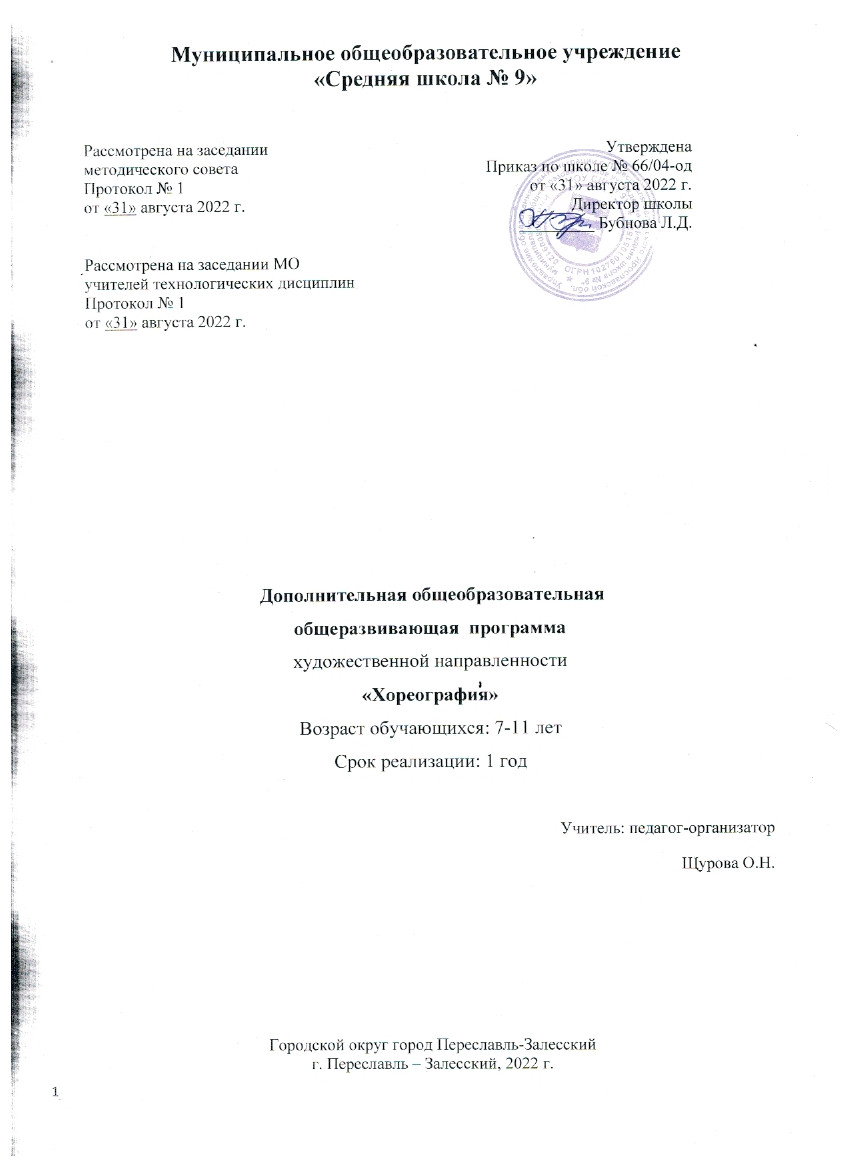 ОГЛАВЛЕНИЕПОЯСНИТЕЛЬНАЯ ЗАПИСКАС  древности  движения,  выполняемые  под  музыку,  применялись  в воспитании  детей  и  почитались  как  занятия,  приносящие  здоровье физическое  и  духовное. Хореография  обладает  огромными  возможностями  для  полноценного эстетического совершенствования ребёнка, для его гармоничного духовного и физического развития.Дополнительная  общеобразовательная  общеразвивающая  программа «Хореография»  (далее  –  Программа)  имеет  художественную направленность.  Предложенная  программа  поможет  успешно  проводить работу  по  формированию  у  детей  красивой  осанки,  свободы  и  пластики движений. Чувства и настроения, вызванные музыкой, придадут движениям детей  эмоциональную  окраску,  влияя  на  разнообразие  и  выразительность жестов. Программа  «Хореография»  реализуется  в муниципальном общеобразовательном учреждение «Средняя школа № 9».Актуальность и целесообразность программы	В настоящее время, особое внимание  уделяется культуре, искусству и  приобщению  детей  к  здоровому  образу  жизни.  Среди  множества  форм художественного воспитания особое место занимает хореография.	Искусство  танца  –  это  средство  воспитания  и  развития  личности  ребёнка,  которое  способно  создать  благотворную  почву  для  раскрытия  потенциальных  возможностей  маленького  человека.  Гармоничное соединение  движения,  музыки,  игры  формирует  атмосферу  положительных эмоций,  которые  раскрепощают  ребёнка,  делают  его  поведение естественным. Занятия  танцем  развивают  физические  качества,  вырабатывают  правильную осанку, походку, силу, ловкость, координацию  движений,  устраняют  физические  недостатки  (сутулость,  косолапость,  искривление  позвоночника  и  т.д.). Содержание  программы  создаёт  условия для самореализации личности, раскрытия её творческого потенциала.Дополнительное образование даёт ребёнку с ограниченными возможностями здоровья возможность выбора своего индивидуального образовательного пути, увеличивает пространство, в котором может развиваться личность ребёнка, обеспечивает ему «ситуацию успеха». Знания и умения, полученные в системе дополнительного образования, могут в дальнейшей жизни таких детей быть не только досугом, но и способствовать профессиональному самоопределению. В современном обществе учреждения дополнительного образования становятся всё более открытой социально-гуманитарной системой, стремящейся к диалогу, общению, широкому социальному и педагогическому взаимодействию с семьей. Дополнительное образование дает возможность детям с особыми потребностями попробовать свои силы, развивать свои способности и возможности, занимаясь совместно со здоровыми детьми разными видами деятельности: художественно- эстетической, естественнонаучной, технической и др. Дополнительное образование не ограничено рамками классно - урочной системы и обязательными стандартами. Оно располагает большим потенциалом в организации социально-значимой деятельности и досуга детей и подростков, в том числе и детей с особыми образовательными потребностями. Кроме того, дополнительное образование позволяет не только «особым» детям почувствовать себя полноценными членами общества, но и учит обычных детей сочувствовать, думать о другом человеке, помогать ему, видеть в нем равноценного и равноправного партнера.	Освоение  программы  «Хореография»  происходит  в  процессе практической творческой деятельности. Метод комбинированных движений, переходящих  в  небольшие  учебные  этюды,  предполагает  постоянное повторение  пройденных  тем.  Содержание  программы  позволяет  наиболее полно реализовывать творческий потенциал ребенка, способствует  развитию умений,  совершенствование  физических  и  технических  навыков,  помогает  реализовывать потребность в общении.Адресат: программа рассчитана на детей в возрасте 7 - 11 лет.Объём и срок освоения: продолжительность освоения программы – 1 год, 36 часов. Режим занятий: два раза в неделю во вторую половину дня. Продолжительность занятий: 45 минут.Для обучающихся с ОВЗ: продолжительность занятия: 35 мин. В середине каждого занятия проводится физкультурная минутка. Основной формой организации деятельности учащихся на занятии является групповая, с индивидуальным подходом к каждому обучающемуся.Особенности комплектования групп: набор учащихся с ОВЗ в группу производится по их желанию без предварительного конкурсного отбора, с учетом рекомендаций психолого-медико-педагогической комиссии. Максимальное количество обучающихся с ОВЗ в группе –2 человека.	Цель программы: 	Приобщение  детей  к  искусству  хореографии,  выявить  и  раскрыть творческие способности обучающихся посредством танца.	Задачи:	Обучающие:1.Обучить детей танцевальным движениям;2. Формировать пластику, культуру движений, их выразительность;3. Познакомить с хореографическими терминами.	Развивающие: 1.Развивать  танцевальную  выразительность,  координацию  движений, ориентировку в пространстве, интерес к танцевальному искусству;2.  Развивать  творческие,  индивидуальные  способности,  фантазию, воображение;3. Развивать музыкальные и физические данные.  	Воспитательные: 1. Воспитывать чувства коллективизма, коммуникативные способности обучающихся;2.  Воспитывать самостоятельность, трудолюбие, целеустремленность и инициативность;3.  Воспитывать  уважительное  отношение  к  танцу  и  здоровому  образу жизни.Коррекционные:создать условия для реализации приобретенных знаний, умений и навыков;способствовать развитию опыта неформального общения с учетом расширения рамок взаимодействия с социумом;способствовать развитию внимания, воображения, памяти, наглядно-образного мышления;коррекция и развитие произвольного поведения, эмоциональной сферы, познавательных процессов;способствовать развитию доброжелательного отношения к окружающим, позитивного отношения к себе, веры в себя, в свои возможности.	Условия реализации программыПрограмма  рассчитана  на  детей  7-11  лет. Комплектование  групп  происходит  на  основе  нормативных документов, в соответствие с Уставом учреждения, СанПиНами и возрастом детей. Наполняемость группы: 10-15 человек.	Режим организации занятийДанная  образовательная  программа  рассчитана  на  5 месяцев. Занятия проходят 2 раза в неделю по 45 минут, 36 часов. При  реализации  программы  учитываются  индивидуальные  и возрастные  особенности  обучающихся,  создаются  условия  для  успешности каждого ребенка. Для  успешной  организации  и  осуществления  образовательногопроцесса по программе используется следующие принципы обучения:Принцип  доступности  и  индивидуальности  –  учет  возрастныхособенностей,  подача  материала  от  простого  к  сложному,  учет индивидуальных особенностей каждого ребенка.Принцип  постепенного  повышения  требований  –  постепенная постановка  и  выполнение  ребенком  более  трудных  заданий,  в  постепенном увеличении  объема  и  интенсивности  нагрузки.  Последовательность, регулярность, чередование нагрузок.Принцип системности  –  один из ведущих. Системность заключается в непрерывности и регулярности занятий.Принцип  повторения  материала  –  повторение  выработанных двигательных  навыков.  Только  при  многократном  повторении  образуется двигательный стереотип.Принцип  наглядности  –  безукоризненный  практический  показ движений  педагогом-хореографом  с  лаконичными  объяснениями  и пояснениями.Принцип связи предлагаемого материала с жизнью  –  ребенок должен знать, что он изображает в танце.В  процессе  освоения  программы  используются  следующие  типы занятий:- сообщение и усвоение новых знаний;- повторение и обобщение знаний;- закрепление знаний, выработка умений и навыков;- применение знаний, умений, навыков;- репетиционно-постановочное занятие.ПЛАНИРУЕМЫЕ (ОЖИДАЕМЫЕ) РЕЗУЛЬТАТЫ ОСВОЕНИЯ КУРСА.Планируемые результаты Личностные результаты: чувство прекрасного – умение чувствовать красоту и выразительность музыки;любовь и уважение к Отечеству, его музыке, культуре; интерес к танцу, к созданию собственных движений; интерес к изучению движений; Метапредметные результаты Познавательные УУД:перерабатывать и преобразовывать информацию из одной формы в другую; осуществлять анализ и синтез движений; устанавливать причинно-следственные связи в танце; строить хореографические цепочки. Регулятивные УУД:составлять  «рисунок» танца совместно; работать в «рисунке» танца, сверяя свои действия с целью, корректировать свою деятельность; определять степень успешности своей работы и работы других в соответствии с этими критериями. Коммуникативные УУД: использовать движения и музыку для решения различных хореографических задач; выражать свою точку зрения в движении; слушать и слышать других, пытаться принимать иную точку зрения, быть готовым корректировать свою точку зрения; договариваться и приходить к общему решению в совместной деятельности; задавать вопросы. Предметные результаты: понимать место и  роль музыки и танца в современном мире; освоить базовые основы хореографии; анализировать  хореографические категории танца; осознавать эстетическую функцию танца, оценивать эстетическую сторону.2. Календарный учебный графикТематическое планирование Содержание обученияВводное занятие. Правила техники безопасности:- знакомство с учащимися;- определение целей, задач и плана обучения;- объяснение учащимся техники безопасности во время урока, коридорах, как нужно вести себя во время концерта и за кулисами. Танцевальная азбука и элементы танцевальных упражнений:  - знакомство детей с танцевальными элементами эстрадного танца;- методика исполнения упражнений.Изоляция по центрам:  - голова (наклоны; повороты);- плечевой пояс (поднимание; опускание);- грудная клетка (подъем; опускание).Партер: - проработка на полу положений ног – flex, point;- проработка на полу положений корпуса: contraction, release;- изолированная работа стоп: flex, point (в положении лежа; в положении сидя);- фиксируемые наклоны торса к ногам в положении сидя;- упражнения stretch-характера в положении лежа;- упражнения stretch-характера в положении сидя. Кросс:  - шоссе;- па-де-ша.Упражнения на ориентирование в пространстве: - способы построения и перестроения;- точки зала;- упражнения на определение точек зала;- движения в пространстве («прочес»; «змейка»; «улитка»; «до за до»; - положения в паре (в продвижении по кругу; по диагонали; лицом друг к другу).Основы классического танца: - знакомство со спецификой и ролью классического танца;- знакомство с терминологией классического танца.Упражнения на середине зала:  - Demi-plie (по VI позиции; по I позиции) на 4/4;- Releve (по VI позиции; по I позиции) на 4/4;- Battement tendu (по VI позиции);- Passe par terre (по I позиции);-  Battement retire (по VI позиции; по I позиции);- 1 форма Port de bras (по I позиции; по V позиции);-  Малая поза croisee (вперед; назад);- Demi-plie (по VI позиции; по I позиции). Аllegro:  - упражнения для подготовки к прыжкам классического танца;- Temps leve (по VI позиции; по I позиции) на 4/4; на 2/4.Импровизация:- понятие «Импровизация». Роль импровизации: - упражнения на освобождение от мышечного напряжения и телесного зажима («ртуть»; «огонь и лед»; «пластилиновые куклы»; «марионетки»; «спагетти»);- танцевальная импровизация («Ленточка»; «Магнит»);- контактная импровизация («Завязка»; «Контактная цепочка»).Постановочно-репетиционная работа:- знакомство с темой, идеей и музыкальным сопровождением  хореографической постановки;  - знакомство с базовыми движениями композиции.Постановочная работа:- прослушивание музыкального сопровождения;- работа над постановкой танцевального номера. Репетиционная работа:- репетиционная работа хореографического номера;- генеральные репетиции. 5. Обеспечение программы5.1. Методическое обеспечение:УЧЕБНЫЕ ПОСОБИЯ:1. Базарова Н.П., Мей В. Азбука классического танца. Учебно-методическое пособие. – Л.: Искусство, 1983 г. 2. Барышникова Т.Азбука хореографии – М.: Айрис Пресс, 2000 3. Белкина С.И., Ломова Т.П., Соковнина Е.Н. Музыка и движение. – М., 1984. 5.2. Материально-техническое обеспечение:сцена,музыкальный центр – 1 шт.,флеш-карта – 1 шт.,компьютер   -1шт.6.  Контрольно-измерительные материалы. Мониторинг образовательных результатов.Текущий контроль уровня усвоения материала осуществляется по результатам выполнения учащимися самостоятельных, практических работ. Присутствует как качественная, так и количественная оценка деятельности. Качественная оценка базируется на анализе уровня мотивации учащихся, их общественном поведении, самостоятельности в организации учебного труда. Количественная оценка предназначена для снабжения учащихся объективной информацией об овладении ими материалом и производится по пятибалльной системе.Оценочные материалы:Оценочный тематический контроль осуществляется по завершению изучения крупного блока. Он позволяет оценить знания и умения	учащихся, полученные в ходе достаточно продолжительного периода работы. Итоговый контроль осуществляется по завершении обучения. Основная форма контроля – просмотр.Формы подведения итогов реализации программыучастие в школьных, городских  конкурсах;самоконтроль,взаимопроверка,итоговая зачётная работа.Критерии оценки результата:Выполнено 70% и более – высокий уровень; 50 – 70% - средний уровень;Менее 50% - низкий уровень.Методическое обеспечениеФормы проведения занятий включают в себя теоретическую часть, практические занятия, танцевальные тренинги.Основной тип занятий - практические занятия. Каждая тема курса начинается с постановки задачи. Теоретический материал излагается в форме мини-лекции. После изучения теоретического материала выполняются практические задания для его закрепления.В ходе обучения периодически проводятся непродолжительные, рассчитанные на 5- 10 минут, контрольные работы и тестовые испытания для определения глубины знаний и скорости выполнения заданий. Диагностические работы обеспечивают эффективную обратную связь, позволяющую обучающим и обучающимся корректировать свою деятельность.Список литературы:Федеральный уровеньФедеральный закон от 29 декабря 2012 г. № 273-ФЗ «Об образовании в Российской Федерации». Указ Президента Российской Федерации от 7 мая 2018 г. № 204 «О национальных целях и стратегических задачах развития Российской Федерации на период до 2024 года». Указ Президента Российской Федерации от 29 мая 2017 г. № 240 «Об объявлении в Российской Федерации Десятилетия детства». Распоряжение Правительства Российской Федерации от 6 июля 2018 г. N 1375, об утверждении Плана основных мероприятий до 2020 года, проводимых в рамках Десятилетия детства. План основных мероприятий до 2020 года, проводимых в рамках Десятилетия детства, утвержденный распоряжением Правительства РФ от 6 июля 2018 г. № 1375-р. Приказ Министерства просвещения Российской Федерации от 09 ноября 2018 N 196 «Об утверждении Порядка организации и осуществления образовательной деятельности по дополнительным общеобразовательным программам». Приказ Федеральной службы по надзору в сфере образования и науки РФ от 14 августа 2020 г. N 831 "Об утверждении Требований к структуре официального сайта образовательной организации в информационно-телекоммуникационной сети "Интернет" и формату представления информации". Приказ Mинздравсоцразвития России от 26 августа 2010 г. N 761н "Об утверждении Единого квалификационного справочника должностей руководителей, специалистов и служащих, раздел «Квалификационные характеристики должностей работников образования». Приказ Министерства труда и социальной защиты Российской Федерации от 5 мая 2018 г. N 298 н «Об утверждении профессионального стандарта "Педагог дополнительного образования детей и взрослых». Стратегия инновационного развития Российской Федерации на период до 2020 года, утвержденная Распоряжением Правительства Российской Федерации от 8 декабря 2011 г. № 2227-р. Концепция развития дополнительного образования детей до 2030 года, утвержденная Распоряжением Правительства Российской Федерации от 31марта 2022 г. № 678-р. Стратегия развития воспитания в Российской Федерации на период до 2025 года, утвержденная Распоряжением Правительства Российской Федерации от 29 мая 2015 г. № 996-р. Концепция общенациональной системы выявления и развития молодых талантов на 2015-2020 годы (утверждена Президентом Российской Федерации 3 апреля 2012 г. № Пр-827) и комплекс мер по ее реализации (утвержден Правительством Российской Федерации 27 мая 2015 г. № 3274пП8). Государственная программа Российской Федерации «Развитие образования», утвержденной Постановлением Правительства Российской Федерации от 26 декабря 2017 года № 1642. Национальный проект «Образование», утвержденный на заседании президиума Совета при Президенте Российской Федерации по стратегическому развитию и национальным проектам (протокол от 24 декабря 2018 г. № 16). Федеральный проект «Успех каждого ребенка», утвержденный президиумом Совета при Президенте Российской Федерации по стратегическому развитию и национальным проектам (протокол от 3 сентября 2018 года № 10). План мероприятий по реализации федерального проекта "Учитель будущего", приложением № 1 протокола заседания проектного комитета по национальному проекту "Образование" от 07 декабря 2018 г. № 3. Постановление Главного государственного санитарного врача РФ от 28 сентября 2020 г. N 28 "Об утверждении Санитарных правил 2.4.3648-20 "Санитарно-эпидемиологические требования к организациямвоспитания и обучения, отдыха и оздоровления детей и молодежи".Методические рекомендации  Минпросвещения РФ по реализации образовательных программ начального общего,  основного общего, среднего общего образования, образовательных программ среднего профессионального образования и дополнительных общеобразовательных программ с применением электронного обучения  и дистанционных образовательных технологийПриказ Министерства образования и науки РФ от 23 августа 2017 г. N 816 "Об утверждении Порядка применения организациями, осуществляющими образовательную деятельность, электронного обучения, дистанционных образовательных технологий при реализации образовательных программ"Приказ Минпросвещения России от 03.09.2019 N 467 "Об утверждении Целевой модели развития региональных систем дополнительного образования детей" (Зарегистрировано в Минюсте России 06.12.2019 N 56722)ПИСЬМО МИНОБРНАУКИ РФ от 11 декабря 2006 г. N 06-1844 О ПРИМЕРНЫХ ТРЕБОВАНИЯХ К ПРОГРАММАМ ДОПОЛНИТЕЛЬНОГО ОБРАЗОВАНИЯ ДЕТЕЙПисьмо Минобрнауки России № 09-3242 от 18.11.2015 «О направлении информации» (вместе с «Методическими рекомендациями по проектированию дополнительных общеразвивающих программ (включая разноуровневые программы)»Региональный уровеньПостановление Правительства Ярославской области от 06.04.2018 №235-п О создании регионального модельного центра дополнительного образования детейПостановление правительства № 527-п 17.07.2018 О внедрении системы персонифицированного финансирования дополнительного образования детей (Концепция персонифицированного дополнительного образования детей в Ярославской области)Приказ департамента образования ЯО от 27.12.2019 №47-нп Правила персонифицированного финансирования ДОДМетодические рекомендации по реализации дополнительных общеобразовательных программ с применением электронного обучения и дистанционных образовательных технологийГусев В.А., Орлов А.И., Розенталь А.Л. Внеклассная работа с учениками 5-6 классов. - М.: Просвещение, 2005.	Литература для педагога и обучающихся1. Бочкарева Н.И. Ритмика и хореография /Н.И. Бочкарева.– Кемерово, 2000. 2. Васенина, Е. Российский современный танец. Диалоги / Е. Васенина. – Москва, 2005. – 264 с. 3. Горшкова Е.В. О музыкально-двигательном творчестве в танце / Е.В. Горшкова. – М. 1991 4. Заболотская М.А. «Хореография».- Издательство «Искусство», С.- Петербург, 1998г. 5. Звездочкин В.А. Классический танец. – Ростов н/Д., 2003 6. Зенн Л. В. Всестороннее развитие ребенка, средствами музыки и ритмических движений на уроках ритмики. 7. Игры: обучение, тренинг, досуг /Под ред. В.В. Петрусинского. – М.: Новая школа, 1994 8. Никитин В. Ю. Мастерство хореографа в современном танце: Учебное пособие. - СПБ: издательство «Лань, 2016 9. Полятков, С. С. Основы современного танца / С. С. Полятков. - 2-е изд. – Ростов-на-Дону: Феникс, 2006. – 80 с.1Пояснительная записка32Календарный учебный график73Учебно-тематический план  обучения74Содержание  обучения75Обеспечение программы95.1Методическое обеспечение95.2Материально-техническое обеспечение96Контрольно-измерительные материалы. Мониторинг образовательных результатов97Список информационных источников11Дата началаДата окончанияКоличество учебных недельКоличество часов в годМесто проведенияРежим занятийЯнварьМай1836МОУ СШ № 92 раза в неделю№№Название раздела, темыОбщее количество часовТеорияПрактика1Вводное занятие. Правила техники безопасности.1102Танцевальная  азбука  и  элементы танцевальных упражнений6153Упражнения на ориентирование в пространстве6154Основы классического танца8265Импровизация8266Постановочно-репетиционная работа716ИТОГО:ИТОГО:36